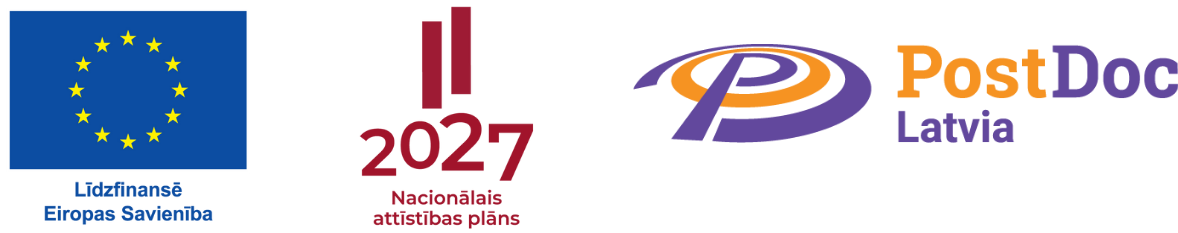 PĒCDOKTORANTA MOBILITĀTES APLIECINĀJUMS7. pielikumspētniecības pieteikuma iesniegumamPretendējot uz atbalstu Eiropas Savienības kohēzijas politikas programmas 2021. – 2027. gadam 1.1.1. specifiskā atbalsta mērķa “Pētniecības un inovāciju kapacitātes stiprināšana un progresīvu tehnoloģiju ieviešana kopējā P&A sistēmā” 1.1.1.9. pasākuma “Pēcdoktorantūras pētījumi” ietvaros:Pretendējot uz atbalstu Eiropas Savienības kohēzijas politikas programmas 2021. – 2027. gadam 1.1.1. specifiskā atbalsta mērķa “Pētniecības un inovāciju kapacitātes stiprināšana un progresīvu tehnoloģiju ieviešana kopējā P&A sistēmā” 1.1.1.9. pasākuma “Pēcdoktorantūras pētījumi” ietvaros:uz mobilitātes pabalstu 600 euro mēnesī (ja ārvalstu mobilitāte tiek plānota 6 vai vairāk mēnešus):uz mobilitātes pabalstu 600 euro mēnesī (ja ārvalstu mobilitāte tiek plānota 6 vai vairāk mēnešus): PIESAKOS (lūdzam aizpildīt 1.1. un 1.2. punktu) NEPIESAKOS PIESAKOS (lūdzam aizpildīt 1.1. un 1.2. punktu) NEPIESAKOSAPLIECINU, ka neesmu uzturējies vai veicis savu pamatdarbību (darbu, studijas utt.) valstī, uz kuru dodos mobilitātē, ilgāk par 12 mēnešiem 36 mēnešos pirms pētniecības pieteikumu atlases izsludināšanas. (attiecināms uz mobilitātes pabalstu 600 euro mēnesī, ja ārvalstu mobilitāte tiek plānota 6 vai vairāk mēnešus)JāNav attiecināms1.2. došos ārvalstu mobilitātē, ja tā plānota 6 (nepārtrauktus) un vairāk mēnešus:individuālikopā ar ģimeni (pievieno pamatojošo dokumentāciju, vismaz vienu no šiem dokumentiem: a) laulības apliecību; b) tiesību aktu, kas pamato līdzvērtīgu statusu laulībām, kas atzītas ar konkrētās valsts vai reģiona tiesību aktiem, kurā šīs attiecības tika noformētas; c) dokumentu, kas apliecina, ka pēcdoktorantam apgādībā ir nepilngadīgi bērni. (attiecināms uz ģimenes pabalstu 660 euro mēnesī)Nav attiecināms2. uz vienreizējo pārcelšanās pabalstu uz Latviju 600 euro:2. uz vienreizējo pārcelšanās pabalstu uz Latviju 600 euro: PIESAKOS (lūdzam aizpildīt 2.1. un 2.2. punktu) NEPIESAKOS PIESAKOS (lūdzam aizpildīt 2.1. un 2.2. punktu) NEPIESAKOS2.1. APLIECINU, ka neesmu uzturējies vai veicis savu pamatdarbību (darbu, studijas utt.) Latvijā ilgāk par 12 mēnešiem 36 mēnešos pirms pētniecības pieteikumu atlases izsludināšanas (attiecināms uz vienreizējo pārcelšanās pabalstu uz Latviju 600 euro)Jā (pievieno pamatojošo dokumentāciju, kas apstiprina, ka pēcdoktorants nav uzturējies vai veicis savu pamatdarbību (darbu, mācības utt.) Latvijā ilgāk par 12 mēnešiem 36 mēnešu laikā tieši pirms pētniecības pieteikumu atlases izsludināšanas (piemēram, darba līguma kopiju vai izziņu no mācību iestādes vai citi pamatojošie dokumenti)Nav attiecināms2.1. APLIECINU, ka uz pārcelšanās pabalsta uz Latviju nosacījumiem atbilstu un uz pārcelšanās pabalstu pretendēju (attiecināms uz vienreizējo pārcelšanās pabalstu uz Latviju)Individuālikopā ar ģimeni (pievieno pamatojošo dokumentāciju, vismaz vienu no šiem dokumentiem: a) laulības apliecību; b) tiesību aktu, kas pamato līdzvērtīgu statusu laulībām, kas atzītas ar konkrētās valsts vai reģiona tiesību aktiem, kurā šīs attiecības tika noformētas; c) dokumentu, kas apliecina, ka pēcdoktorantam apgādībā ir nepilngadīgi bērni.)Nav attiecināmsSniegto informāciju apliecinu:Pēcdoktoranta vārds, uzvārds:_______________            Paraksts, datums	Sniegto informāciju apliecinu:Pēcdoktoranta vārds, uzvārds:_______________            Paraksts, datums	